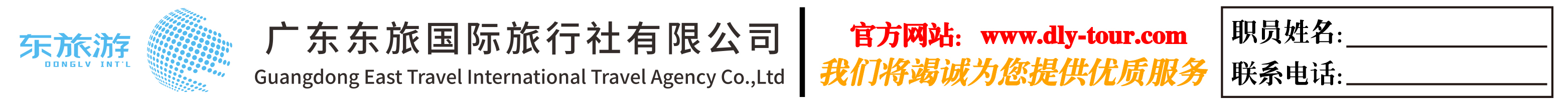 俄罗斯猎奇极光之旅行程单俄罗斯猎奇极光之旅行程安排费用说明自费点其他说明产品编号欧洲17013117446f出发地全国联运目的地行程天数8去程交通无返程交通无参考航班无无无无无产品亮点无无无无无产品介绍参考行程简介参考行程简介参考行程简介参考行程简介参考行程简介D1D1行程详情广州 - 莫斯科用餐早餐：X     午餐：X     晚餐：X   住宿无D2D2行程详情莫斯科 - 摩尔曼斯克用餐早餐：X     午餐：X     晚餐：X   住宿无D3D3行程详情摩尔曼斯克 - 捷里别尔卡用餐早餐：X     午餐：X     晚餐：X   住宿无D4D4行程详情捷里别尔卡 - 摩尔曼斯克用餐早餐：X     午餐：X     晚餐：X   住宿无D5D5行程详情摩尔曼斯克用餐早餐：X     午餐：X     晚餐：X   住宿无D6D6行程详情摩尔曼斯克 - 莫斯科用餐早餐：X     午餐：X     晚餐：X   住宿无D7D7行程详情莫斯科 - 广州用餐早餐：X     午餐：X     晚餐：X   住宿无D8D8行程详情广州用餐早餐：X     午餐：X     晚餐：X   住宿无费用包含包含项目包含项目包含项目费用不包含不含项目不含项目不含项目项目类型描述停留时间参考价格附件二：自愿参加自费项目协议附件二：自愿参加自费项目协议附件二：自愿参加自费项目协议预订须知俄罗斯团队旅游免签名单所需资料温馨提示俄罗斯个人旅游签证（电子签）所需资料退改规则报名及退团报名材料预定说明